Unit 6 Lesson 2: Transformations as Functions1 Math Talk: Transforming a Point (Warm up)Student Task StatementMentally find the coordinates of the image of  under each transformation.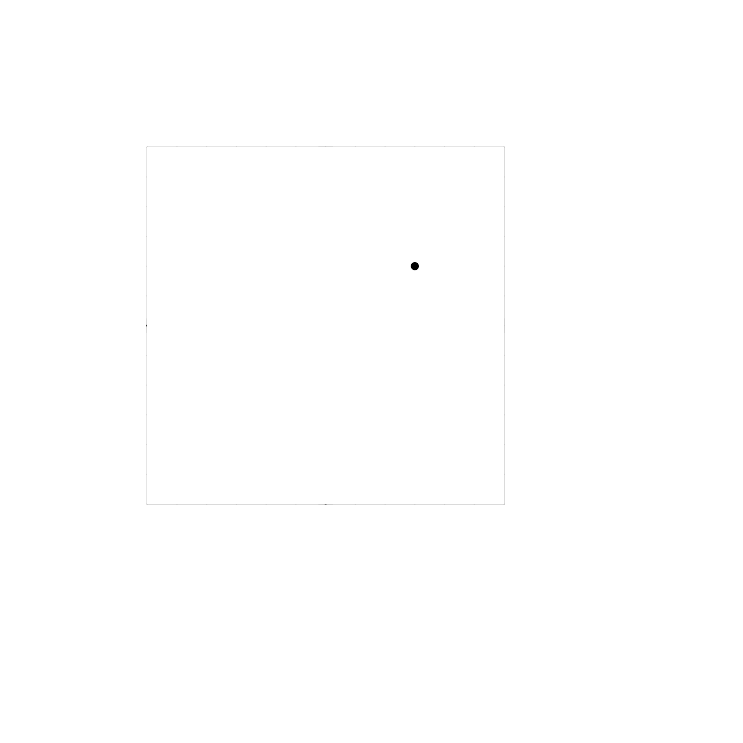 Translate  by the directed line segment from  to .Translate  by the directed line segment from  to .Reflect  across the -axis.Rotate  180 degrees clockwise using the origin as a center.2 Inputs and OutputsStudent Task Statement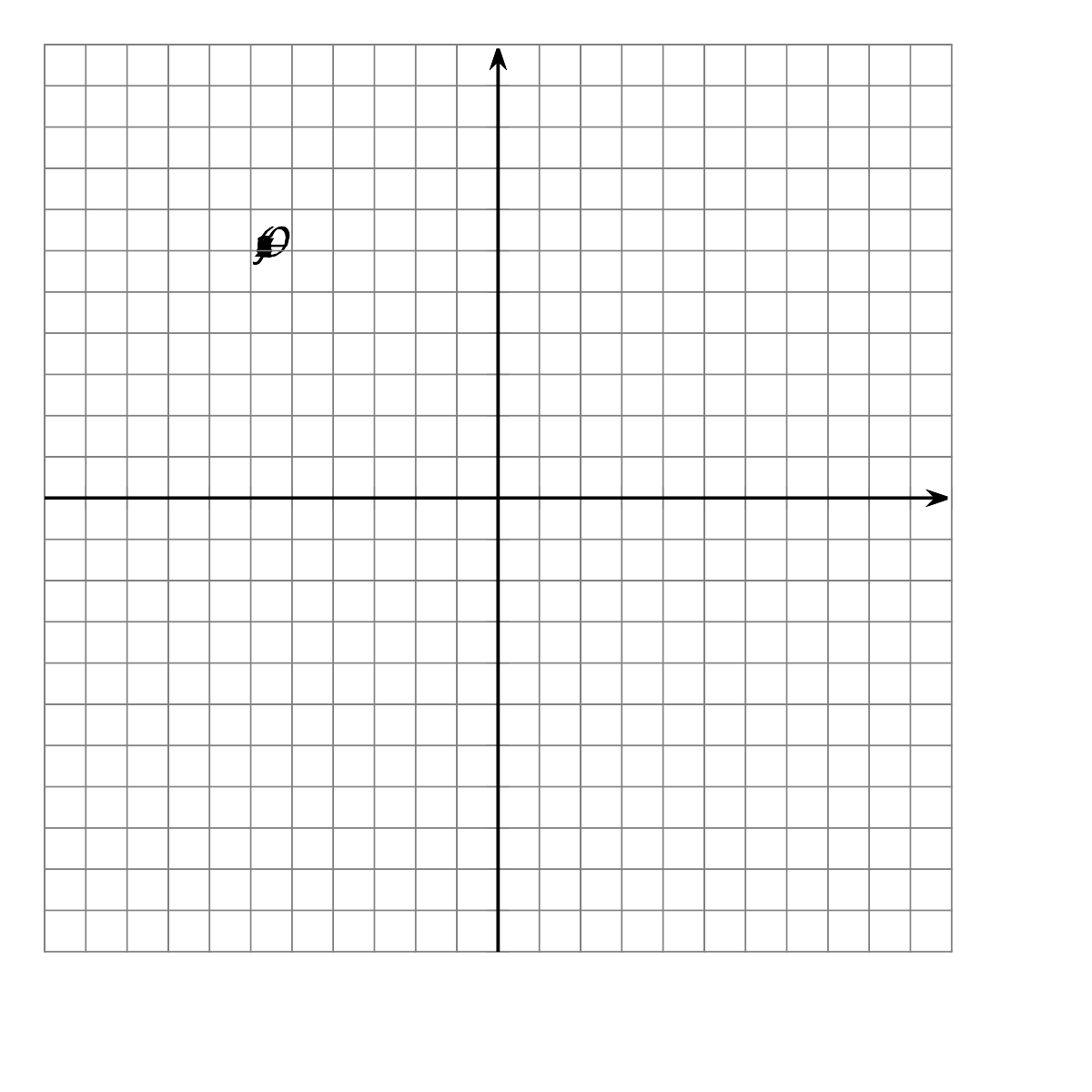 For each point , find its image under the transformation .Next, sketch triangle  and its image on the grid. What transformation is ?For each point  in the table, find .Next, sketch the original figure (the  column) and image (the ( column). What transformation is ?3 What Does it Do?Student Task Statement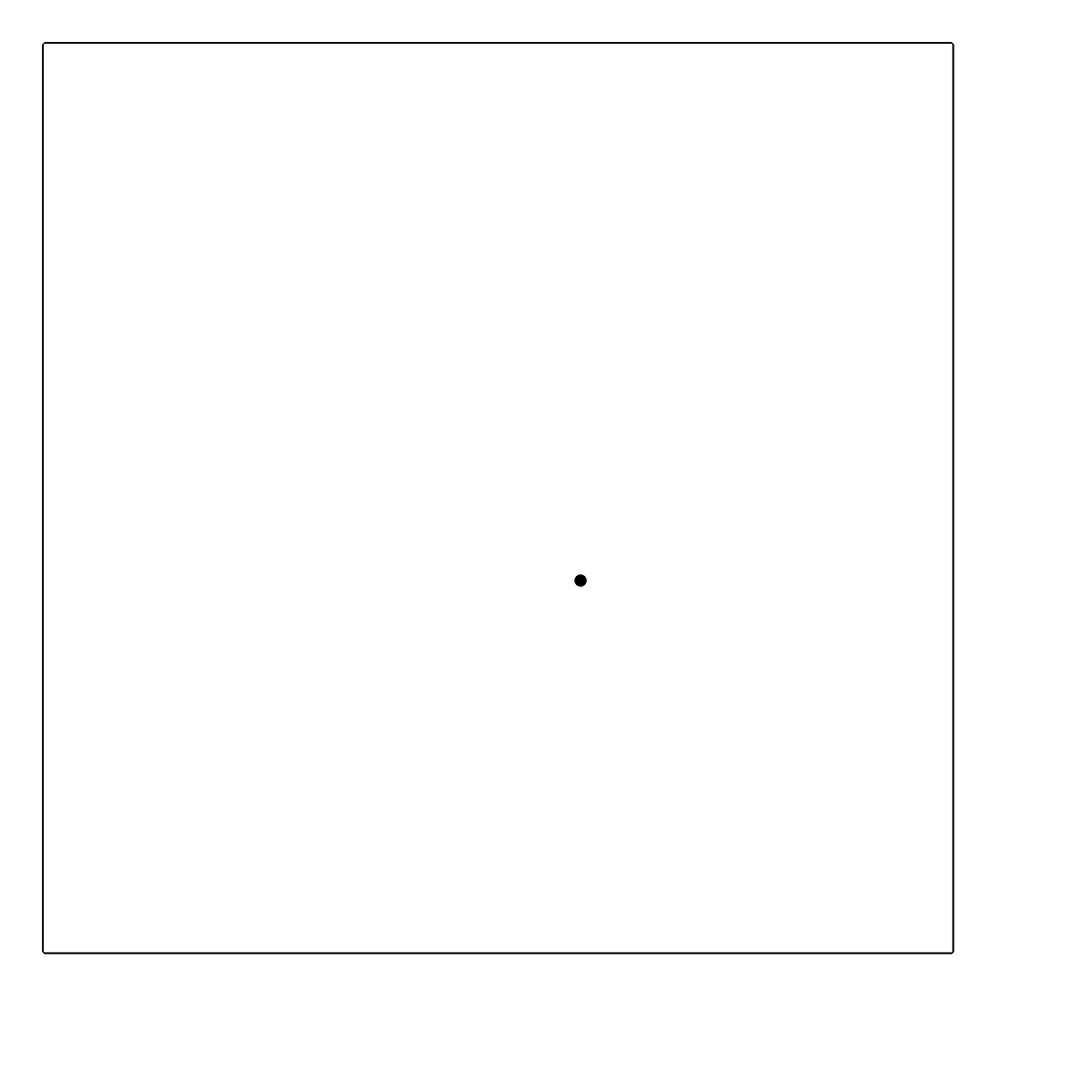 Here are some transformation rules. Apply each rule to quadrilateral  and graph the resulting image. Then describe the transformation.Label this transformation : Label this transformation : Label this transformation : 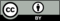 © CC BY 2019 by Illustrative Mathematics®